Задание на 02,03,05 ноября 2020г Спишите теорию и 9 решенных уравнений.Иррациональные уравнения	Иррациональным уравнением называется уравнение, содержащее неизвестное под знаком корня.	При решении иррациональных уравнений применяют метод возведения в степень обеих частей уравнения и метод введения новой переменной   (замены переменной).	Следует учесть, что при возведении обеих частей уравнения в чётную степень возможно появление посторонних корней. В этом случае обязательна проверка найденных корней подстановкой в исходное уравнение. Необходимо иметь в виду, что избавиться от иррациональности вида nможно возвести в степень n,так как  (nn=b. Этим приёмом нельзя избавиться от иррациональности в выражении  n+с.I. Уравнения, содержащие квадратные корни.Для решения таких уравнений надо:1) возвести обе части уравнения в квадрат;2) упростить полученное уравнение;3)при необходимости ещё раз возвести в квадрат и т. д. до тех пор, пока не получится уравнение, не содержащее корни.4) решить это уравнение;5) сделать проверку или определить область допустимых значений для неизвестного числа; отобрать соответствующие корни (решения) 6) записать ответ.Пример 1.  Решить уравнение    =2х-1Решение.В левой части уравнения находится  только квадратный корень. Возьмём обе части уравнения в квадрат:
()2=(2х-1)2х2+5х+1= 4х2-4х+13х2-9х=0Х2-3х=0х(х-3)=0х1=0; х2=3Проверка:  х1=0:       =1;     2·0-1=-1;   1≠-1  =>х1=0 не является корнем уравнения (посторонний корень).х2=3:     =5;    2·3-1=5;   5=5.Ответ: х=3.Пример 2.  Решить уравнение    Решение.         2 )2     2х-3=х-2     2х-х=3-2     Х=1 Проверка:Х=1:   не существует  => х=1-посторонний корень. Поэтому данное уравнение не имеет решений.Ответ: решений нет.Пример 3.  Решить уравнение       -х=4х-4Решение.	Оставим в левой части только слагаемое с квадратным корнем=х+3х-4 =4х-42=(4х-4)210+х+х2=16х2-32+1615х2-33х+6=0Получили квадратное уравнение, решим его. D=   D=332- 4·15·6=1089-360=729Х12Х12       х1=2;    х2=0,2Проверка:х1=2:    -2 =  - 2= 4- 2=2;     3·2-4=2;     2=2х2=0,2:      = -0,2=3,2-0,2=3;         3·0,2-4=0,6-4= -3,4;3≠-3,4  =>  х2=-3,4- посторонний корень.Ответ: х=2.Пример 4.  Решить уравнение      Решение. Возьмём обе части уравнения в квадрат:()2=(х+3)2 ( )2 =(х+3)2(х+6)(13-3х) = (х+3)213х-3х2+78-18х=х2+6х+94х2+11х-69=0х1=3; х2= Проверка:х1=3:    ·=3·2=6   3+3=6;  6=6.х2=  ·= -    х2=  - посторонний кореньОтвет: х=3.Пример 5.  Решить уравнение   - =2     Решение.	Здесь нельзя избавиться от иррациональности сразу. Возведение обеих частей равенства в квадрат приводит к новому иррациональному уравнению.(  -)2 =224х+8-2·+3х-2=47х=2=2·Возводим ещё раз в квадрат:(7х+2)2=(2· )249Х2+28Х+4=4·(4Х+8)(3Х-2)49Х2+28Х+4=4·(12х2-8х+24х-16)х2-36х+68=0х1=34;  х2=2Проверка:х1=34:     - =х2=2:         - = .Ответ: х=34;  х2=2.Пример 6. Решить уравнение  =.     Решение.( )3 =( )32х+7=3х-32х-3х=-3-7-х=-10х=10Заметим, что в данном случае проверка необязательна, так как использовался метод возведения обеих частей в нечётную степень, при котором посторонние корни не появляются.Ответ: х=10.Пример7. Решить уравнение 4 =х     Решение.(4 )4 = (х)425х2-144=х4х4-25х2+144=0 - биквадратное уравнение.Пусть х2=у , тогда у2-25у+144=0Находим у1=16; у2=9. Поэтому: х2=16 => х1,2=±4 и х2=9=> х3,4=±3Проверка: х1=4: 4 = =4;  4=4.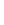 х2=-4:      4 = =4;  4≠-4=> х2=-4 - посторонний корень.х3=3:     4 = =3;  3=3.х4=-3  4 = =3;  3≠-3- посторонний корень.Ответ: х1=4;х2=3.Пример8. Решить уравнение  + =12.     Решение.Пусть  = у, тогда  = ( )2=у2 .Поэтому  у2+у-12=0;  у1=3; у2=-41)  =3      2х+1=34     2х+1=81     2х=80     х=40.2)  =-4. Это уравнение не имеет корней, так как  ≥0, а число (-4)˂0. Проверка: х=40: += + =9+3=12; 12=12.Ответ: х=40Пример9. Решить уравнение  

Решение.	Область определения уравнения:  х≠±13.Пусть     = у, тогда    
  
у≠0.Поэтому   =                3у2-10у+3=0;    у1=3;   у2= .  Отсюда:1)    3;      х+13=27·(х-13); х+13=27х-35126х=364х1=14;2)          27·(х+13)=х-1327х+351=х-1326х=-364х2=-14.Ответ:  х1=14;     х2=14.·Упражнения для самостоятельной работы    Решить уравнения:1. =-х-1;2.- =0;3.-х=1;4.  - =х+1;5.-4=х;6.  + =3;7.  + =8. х2=9.+  =20;10.  2 =5· -18=0; 11. +2·  =3;12. =4;13. - =2-; 14. =12- 15.  - 2 = х.Ответы: 1.х=-6;                         2.х=1;3. х1=2,  х2=0;               4. х=1;5. х1=-1,  х2= ;        6.х=1;7. х=-1;                          8.х1,2=,  х3,4=;9. х=256;                      10. х=-63;11. ;                      12. х=-1;13. х=7 ;                         14. х=68;15. х=1